Submitted by the expert from Italy	Informal document GRSG-115-26(115th GRSG, 9-12 October 2018agenda item 2.(a))Proposal for Supplement 3 to the 07 series of amendments to UN Regulation No. 107 (M2 and M3 vehicles)The modifications to the current text of UN Regulation No. 107 are marked in bold characters for new and strikethrough for deleted characters. This proposal is a revised version of previous informal document GRSG-114-16 prepared according to the comments received.ProposalParagraph 2.30., amend to read:"2.30.	"Boarding device" means a device to facilitate wheelchair the access to vehicles by people with reduced mobility - with or without wheelchair - such as lifts, ramps, etc."Paragraph 2.32., amend to read:"2.32. 	"Lift" means a device or system with a platform or an equipment that can be raised and lowered to provide passenger access between the floor of a passenger compartment and the ground or kerb."Paragraph 5.3., amend to read:"5.3.	Contracting Parties shall be free to choose the most appropriate solution to achieve improved accessibility in vehicles other than those of Class I. However, if vehicles other than those of Class I are equipped with features or devices for people with reduced mobility and/or wheelchair users, those features or devices shall comply with the relevant requirements of Annex 8."Annex 1 – Part 1 – Appendix 1, item 5.10., amend to read:"5.10.	Technical devices facilitating the access to vehicles (e.g. ramp, lift, lifting platform, kneeling system), if fitted: ................................................................."Annex 1 – Part 1 – Appendix 2, item 5.9., amend to read:"5.9.	Technical devices facilitating the access to vehicles (e.g. ramp, lift, lifting platform, kneeling system), if fitted: ................................................................."Annex 1 – Part 2 – Appendix 1, item 1.10., amend to read:"1.10.	Technical devices facilitating access to vehicles (ramp, lift, lifting platform, kneeling-system): ..............................................................................................."Annex 1 – Part 2 – Appendix 2, item 1.7., amend to read:"1.7.	Technical devices facilitating access to vehicles (ramp, lift, lifting platform, kneeling-system): ..............................................................................................."Annex 8Paragraph 3.6.2., amend to read:"3.6.2.	There shall be at least one doorway through which wheelchair users with or without a wheelchair can pass. In the case of vehicles of Class I, at least one wheelchair access door shall be a service door. The wheelchair access door intended to provide access with our without a wheelchair shall bear a boarding device complying with the provisions of paragraph 3.11.3. (a lift) or 3.11.4. (a ramp) of this annex."Paragraph 3.11.3.1., amend to read:"3.11.3.1.	Lifts shall only be capable of operation when the vehicle is at standstill. Any movement of the lift with platform shall be prevented unless a device preventing the wheelchair from rolling off has been activated or has automatically come into operation."Paragraph 3.11.3.1.2., amend to read:"3.11.3.1.2.	The lift platform shall not be less than 800 mm wide, and not less than 1,200 mm long and shall be capable of operating when carrying a mass of at least 300 kg. In the case of lift without platform, the lift shall be capable of operating when carrying a mass of at least 130 kg."Add a new paragraph 3.11.3.5.,to read:"3.11.3.5.	Lift without platform3.11.3.5.1.	The lift shall be designed such as its control is placed nearby the device itself.3.11.3.5.2.	The lift shall be firmly fixed to the vehicle when in use and operate in safe conditions according to the instructions provided by the manufacturer.3.11.3.5.3.	They lift may be removable and stored in the luggage compartment.3.11.3.5.4.	The lift shall be equipped with seat belts, footrests and armrests to protect the passenger.3.11.3.5.5.	When the lift is in operating mode an acoustic signal or flashing yellow lights shall be on."	II.	JustificationInnovative equipment other than platform that may be used by bus manufacturer to make their vehicles accessible for people with reduced mobility, are available on the market.Aiming to ensure non- discriminatory access conditions for the transport of disabled persons and persons with reduced mobility, paragraph 5.3. of UN Regulation No. 107 allows Contracting Parties to choose the most appropriate solution to achieve improved accessibility in vehicles other than those of Class I; in any case, this solution shall comply with the relevant requirements of Annex 8.The aim of this proposal is to approve vehicles with innovative solution to improve accessibility for people with reduced mobility also in accordance with legislation in force in some regions (e.g. Regulation (EU) No. 181/2011 of the European Parliament and of the Council of 16th February 2011 concerning the rights of passengers in bus and coach transport and amending Regulation (EC) No. 2006/2004, article 11).An example of innovative solution is provided below and it is shown at the following web address https://www.youtube.com/watch?v=drKD_djQZLk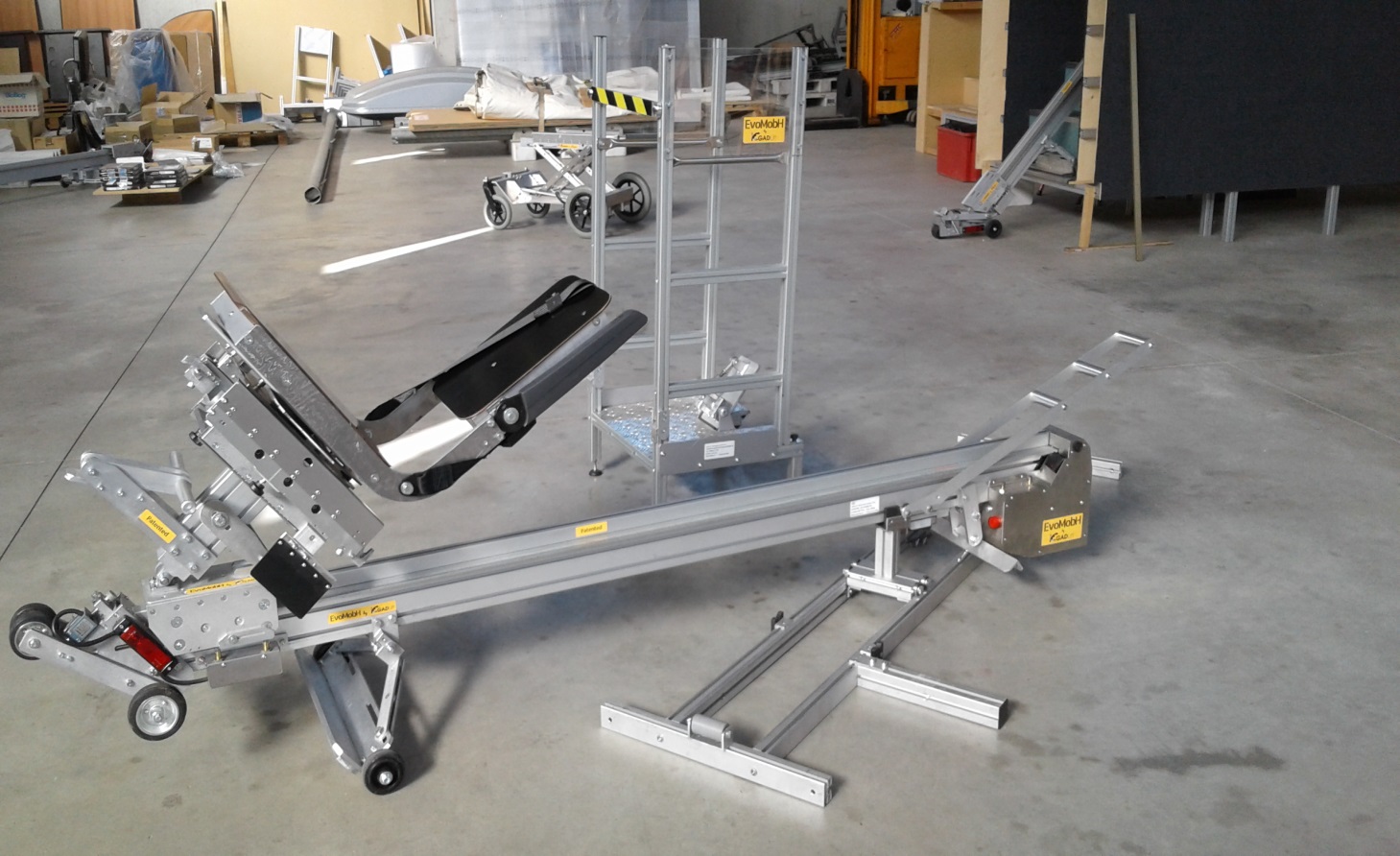 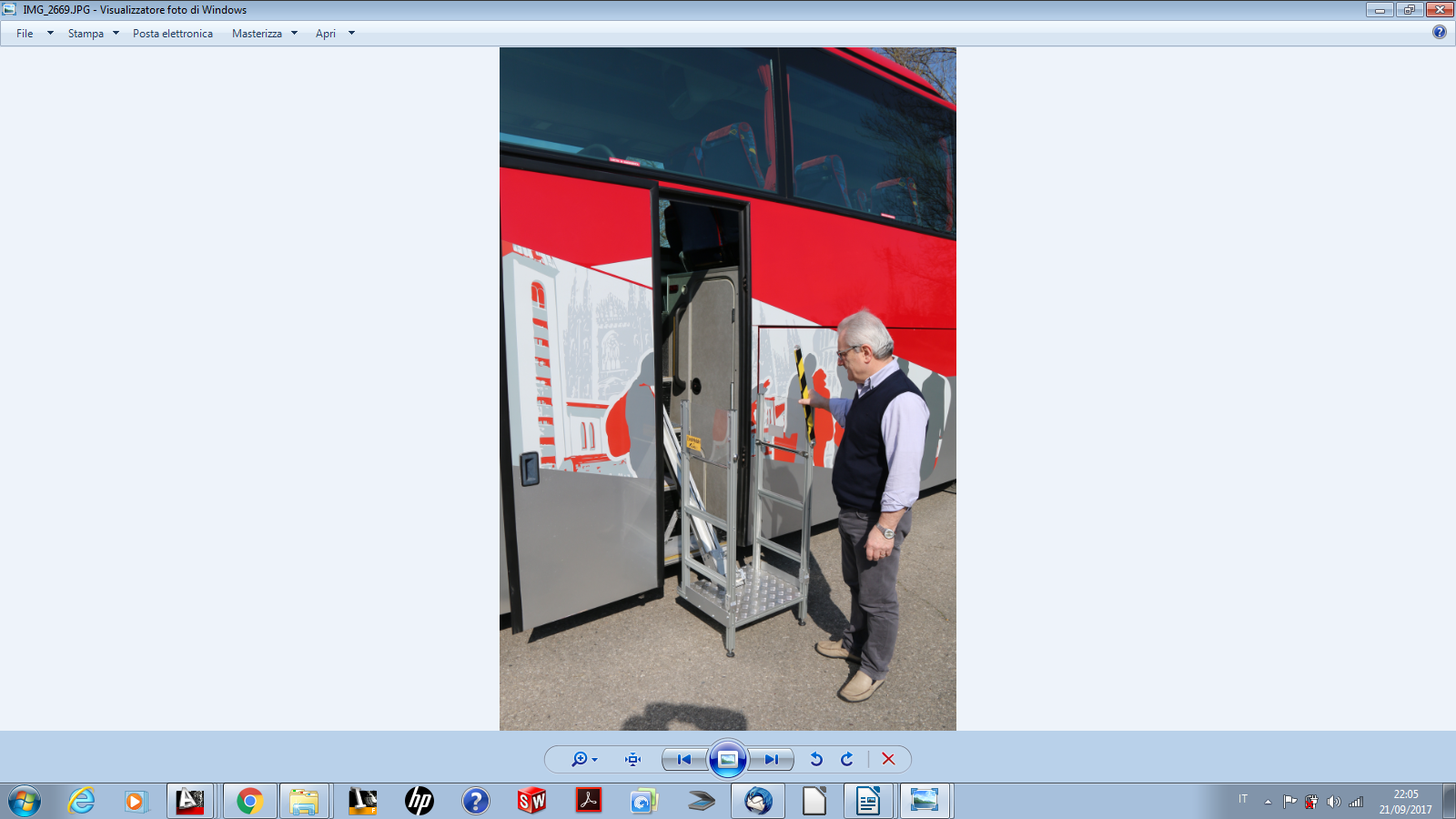 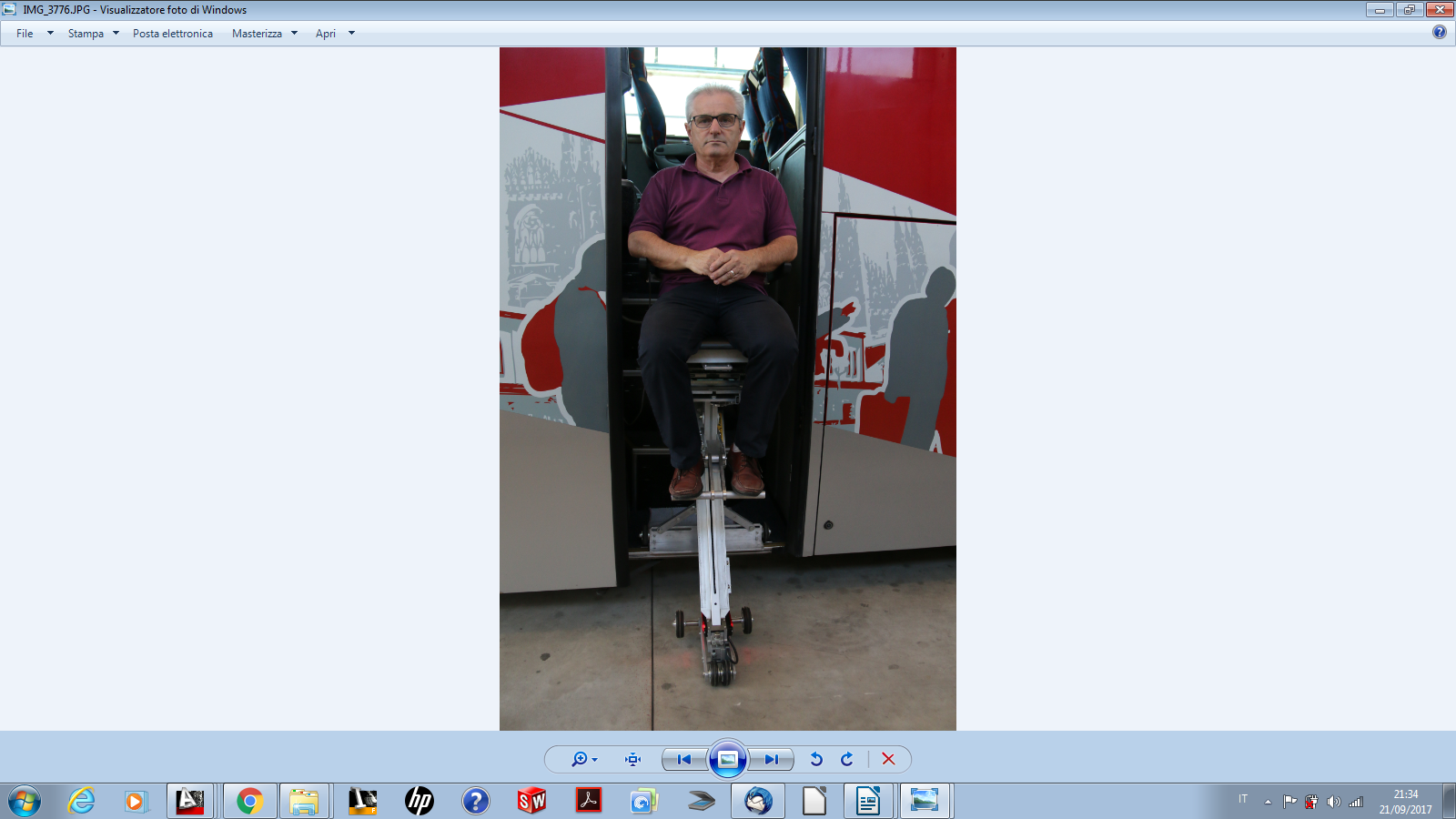 ________________